Convert 788 Mg to  grams: ___________________________Convert 911.77 kg  to mg: ___________________________Circle any things below that have INFINITE significant figures.the shoe is 38.8 cm longthere are 4 crows in the treethe tree is 9 meters tallDetermine the number of significant figures in the following measurements.  Or write ‘Infinite’ if there are infinite significant figures100.1 g _________________473 mL_________________0.002 m_________________4200 km_________________330 mL of Pepsi ___________0.11010 L________________104.20 g_________________4 cans of Coke1,700,000 km_____________Circle any things below that have INFINITE significant figures.one student weighs 88.5 kg and the other weighs 90.0 kg1 meter is the same as 100 cm1 dozen daisies is 12 daisiesEast high school contains 3,449,339 bricksThere are 28 students in the roomRound each of the following to 3 significant figures.2.396 g_________________6.333 g_________________2.500 g_________________3.805 g_________________23.15 g_________________16.2455 m_______________93.45 cm _______________21.15 cm_________________Determine the number of significant figures in the following measurements.  Or write ‘Infinite’ if there are infinite significant figures0.00020 kg_______________44 mice _________________842.0 cm________________ 44 grams of mouse fur ________640,002 m______________10,000 s________________190.60 g________________1.0004230 g_____________Convert  45.66 mL  to μL: ____________________________Round each of the following to 3 significant figures.1.2793 kg________________0.10625 kPa______________0.0037486 m____________0.01245 s_______________0.10652 g_______________0.048449 ns______________0.20000 L_______________101.00 fs________________0.112453 g_______________39)0.010010 L_______________Significant figuresEHS Cλ3MIs+rγ Mr. Genest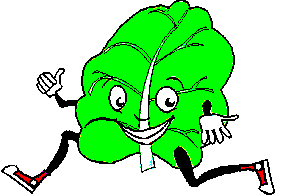 Name_________________Date__________________visit http:genest.weebly.com